Task 1 – Complete the table beneath using the information from the website embedded on geographypods.com 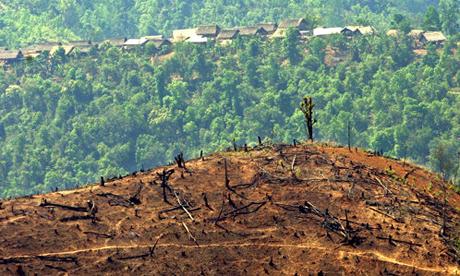 G8 Geography – The Tribe & The Threats To Their Way of LifeGroup / FactorPhotoHow does it cause contact to happen? What is the potential effect of the contact on tribeCattle Ranchers 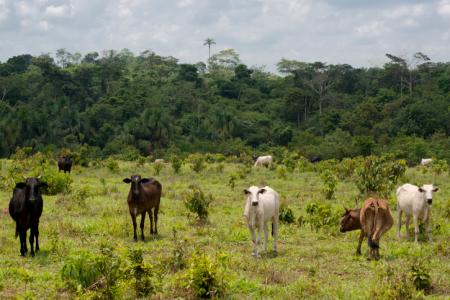 Disease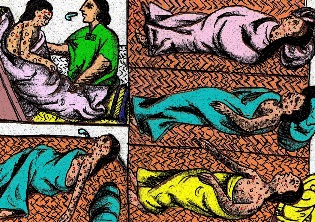 Missionaries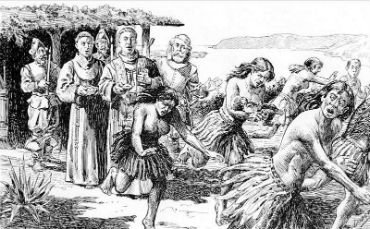 Colonists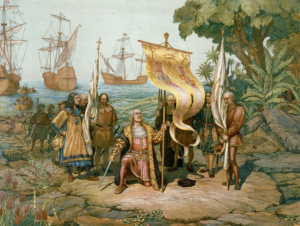 Loggers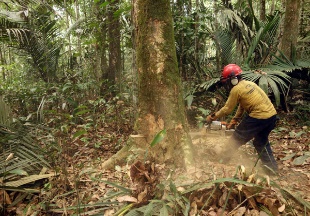 Roads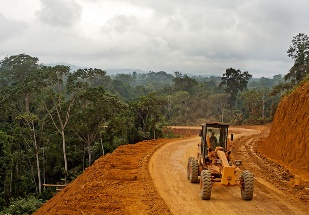 Photo Interpretation Task 2 – Study the photo below. Explain the situation that is occurring in this photo and what the potential outcomes may be for the people of the village. 